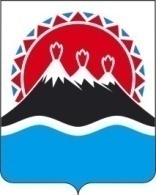 П О С Т А Н О В Л Е Н И ЕПРАВИТЕЛЬСТВА  КАМЧАТСКОГО КРАЯ             г. Петропавловск-КамчатскийВ соответствии со статьей 781 Бюджетного кодекса Российской Федерации, постановлением Правительства Российской Федерации от 07.05.2017 № 541 «Об общих требованиях к нормативным правовым актам, муниципальным правовым актам, регулирующим предоставление субсидий некоммерческим организациям, не являющимся государственными (муниципальными) учреждениями»ПРАВИТЕЛЬСТВО ПОСТАНОВЛЯЕТ:1. Утвердить Порядок предоставления в 2018 году из краевого бюджета субсидии некоммерческим организациям в Камчатском крае согласно приложению к настоящему постановлению.2. Настоящее постановление вступает в силу через 10 дней после дня его официального опубликования.Губернатор Камчатского края                                                       В.И. ИлюхинПорядок предоставления в 2018 году из краевого бюджета субсидии некоммерческим организациям в Камчатском краеНастоящий Порядок регулирует вопросы предоставления из краевого бюджета субсидии некоммерческим организациям в Камчатском крае (далее – Организации) в целях финансового обеспечения части затрат, связанных с проведением Организациями общественно-значимых мероприятий в соответствии с целями, предусмотренными учредительными документами Организаций.Субсидии предоставляются Агентством по внутренней политике Камчатского края (далее – Агентство) в соответствии со сводной бюджетной росписью краевого бюджета в пределах лимитов бюджетных обязательств, доведенных Агентству на очередной финансовых год в рамках подпрограммы 5 «Повышение эффективности государственной поддержки социально ориентированных некоммерческих организаций» государственной программы Камчатского края «Социальная поддержка граждан в Камчатском крае», утвержденной постановлением Правительства Камчатского края от 29.11.2013 № 548-П (далее - подпрограмма 5 «Повышение эффективности государственной поддержки социально ориентированных некоммерческих организаций»).К категории получателей субсидий относятся социально ориентированные некоммерческие организации, при условии осуществления этими организациями, в соответствии с учредительными документами, деятельности, предусмотренной пунктами 1, 8 и 9 статьи 311 Федерального закона 
от 12.01.1996 № 7-ФЗ «О некоммерческих организациях».Перечень некоммерческих организаций в Камчатском крае, которым в 2018 году предоставляются субсидии из краевого бюджета, устанавливается согласно приложению к настоящему Порядку.Условиями предоставления субсидий являются:использование субсидий по целевому назначению;соответствие Организаций на первое число месяца, предшествующего месяцу, в котором планируется заключение соглашений о предоставлении субсидий, требованию об отсутствии нахождения Организаций в процессе реорганизации, ликвидации, банкротства; заключение Организациями с Агентством соглашений о предоставлении субсидий по форме в соответствии с типовой формой, утвержденной Министерством финансов Камчатского края;представление получателями субсидий отчетности в порядке и сроки, предусмотренные Соглашением; соблюдение Организациями обязательства по долевому финансированию отдельных мероприятий, на которые предоставляются субсидии;соблюдение Организациями обязательств по обеспечению достижения показателей результативности предоставления субсидий Организациям, установленных частью 14 настоящего Порядка.Организации с целью получения субсидий представляют в Агентство следующие документы:заявку на предоставление субсидии по форме, установленной Агентством;копии учредительных документов с одновременным предоставлением оригиналов для сверки и заверения.  Организации вправе представить в Агентство выписку из Единого государственного реестра юридических лиц по собственной инициативе.В случае непредставления Организациями в Агентство документов, указанных в части 7 настоящего Порядка, Агентство запрашивает соответствующие документы в порядке межведомственного информационного взаимодействия.Агентство в течение 5 рабочих дней со дня получения документов, указанных в части 6 настоящего Порядка, принимает решение о предоставлении субсидии либо об отказе в ее предоставлении.Основаниями для отказа в предоставлении субсидий являются:несоответствие Организаций категории получателей субсидий и условиям предоставления субсидий, установленным частями 3 и 4 настоящего Порядка; несоответствие представленных Организациями документов требованиям, установленным частью 6 настоящего Порядка;непредставление или представление не в полном объеме Организациями документов, указанных в части 6 настоящего Порядка;наличие в представленных Организациями документах недостоверных сведений.В случае принятия решения об отказе в предоставлении субсидий Агентство в течение 5 рабочих дней со дня принятия такого решения направляет в адрес Организаций уведомление о принятом решении с обоснованием причин отказа.В случае принятия решения о предоставлении субсидий Агентство в течение 5 рабочих дней со дня принятия такого решения заключает с Организациями Соглашение и издает приказ о предоставлении Организациям субсидии.При предоставлении субсидий обязательными условиями, включаемыми в Соглашение, являются:1) согласие Организаций (за исключением государственных корпораций и компаний) на осуществление Агентством и органами государственного финансового контроля проверок соблюдения Организациями условий, целей и порядка предоставления субсидий;2) запрет приобретения за счет полученных средств иностранной валюты.При заключении Соглашений Агентством устанавливаются следующие показатели результативности:количество получателей в рамках проведенных общественно-значимых мероприятий, на которые предоставляются субсидии;привлечение добровольческого труда к организации и проведению общественно-значимых мероприятий, на которые предоставляются субсидии.Соглашения заключаются на финансовый год.Размер субсидий определяются исходя из размера денежных средств согласно заявке с обоснованием размера запрашиваемой субсидии, представленной Организациями, в пределах лимитов бюджетных обязательств, доведенных Агентству в рамках подпрограммы 5 «Повышение эффективности государственной поддержки социально ориентированных некоммерческих организаций».Перечисление субсидий осуществляется Агентством на счет Организаций, реквизиты которых указаны в Соглашениях в сроки установленные Соглашениями.Организации представляют в Агентство не позднее 15 декабря 2018 года отчеты о достижении значений показателей результативности, установленных частью 14 настоящего Порядка, отчеты об использовании субсидий в порядке и по формам, установленным Соглашениями, с приложением документов, подтверждающих фактически произведенные затраты. Агентство и органы государственного финансового контроля осуществляют обязательную проверку соблюдения Организациями условий, целей и порядка предоставления субсидии.В случае нарушения Организациями условий, установленных настоящим Порядком и Соглашениями, субсидии подлежат возврату в краевой бюджет на лицевой счет Агентства в течение 30 календарных дней со дня получения уведомления Агентства.Остатки средств субсидий, неиспользованные в отчетном финансовом году, подлежат возврату в краевой бюджет на лицевой счет Агентства в течение 30 календарных дней со дня получения уведомлений Агентства.Если неиспользованные остатки субсидий не перечислены в краевой бюджет, указанные средства подлежат взысканию в порядке, установленном Министерством финансов Камчатского края.Письменные уведомления о возврате субсидий направляются Агентством в течение 15 календарных дней со дня выявления обстоятельств, указанных в частях 20 и 21 настоящего Порядка.Переченьнекоммерческих организаций в Камчатском крае, которым в 2018 году предоставляются субсидии из краевого бюджетаПОЯСНИТЕЛЬНАЯ ЗАПИСКАк проекту постановления Правительства Камчатского края" Об утверждении Порядка предоставления в 2018 году из краевого бюджета субсидии некоммерческим организациям в Камчатском крае "Проект постановления Правительства Камчатского края разработан в целях оказания содействия Законодательному Собранию Камчатского края в реализации решения Президиума Законодательного Собрания Камчатского края 
от 26.06.2017 № 2242 «О распределении ассигнований на реализацию предложений избирателей, поступивших в адрес депутатов Законодательного Собрания Камчатского края на 2018 год».Бюджетные ассигнования на реализацию проекта постановления Правительства Камчатского края предусмотрены для Агентства по внутренней политике Камчатского края в рамках подпрограммы 5 «Повышение эффективности государственной поддержки социально ориентированных некоммерческих организаций» государственной программы Камчатского края «Социальная поддержка граждан в Камчатском крае», утвержденной постановлением Правительства Камчатского края от 29.11.2013 № 548-П.На реализацию постановления Правительства Камчатского края не потребуется выделения дополнительных денежных средств из краевого бюджета.Проект постановления Правительства Камчатского края 07.12.2017 размещен на официальном сайте исполнительных органов государственной власти Камчатского края в сети «Интернет» для проведения в срок до 15.12.2017 независимой антикоррупционной экспертизы, по окончании указанного срока экспертных заключений не поступило.В соответствии с постановлением Правительства Камчатского края                от 06.06.2013 № 233-П «Об утверждении Порядка проведения оценки регулирующего воздействия проектов нормативных правовых актов и нормативных правовых актов Камчатского края» настоящий проект постановления в оценке регулирующего воздействия не нуждается.№Об утверждении Порядка предоставления в 2018 году из краевого бюджета субсидии некоммерческим организациям в Камчатском крае Приложение к постановлениюПравительства Камчатского края от ____________ № _____-ППриложение  к Порядку предоставления в 2018 году из краевого бюджета               субсидий некоммерческим организациям в Камчатском крае№ п/пНаименование некоммерческой организации в Камчатском краеПредельный размер субсидии, тыс. руб.2.Камчатская региональная общественная организация «Общество слепых»100,03.Общественная региональная организация «Общество молодых инвалидов Камчатки»50,0